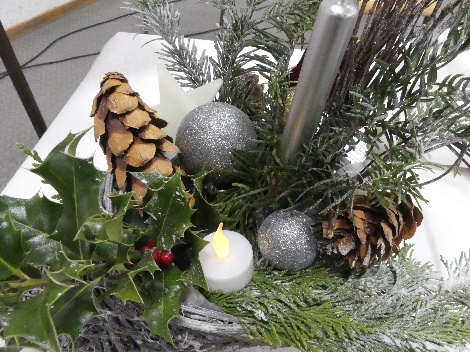 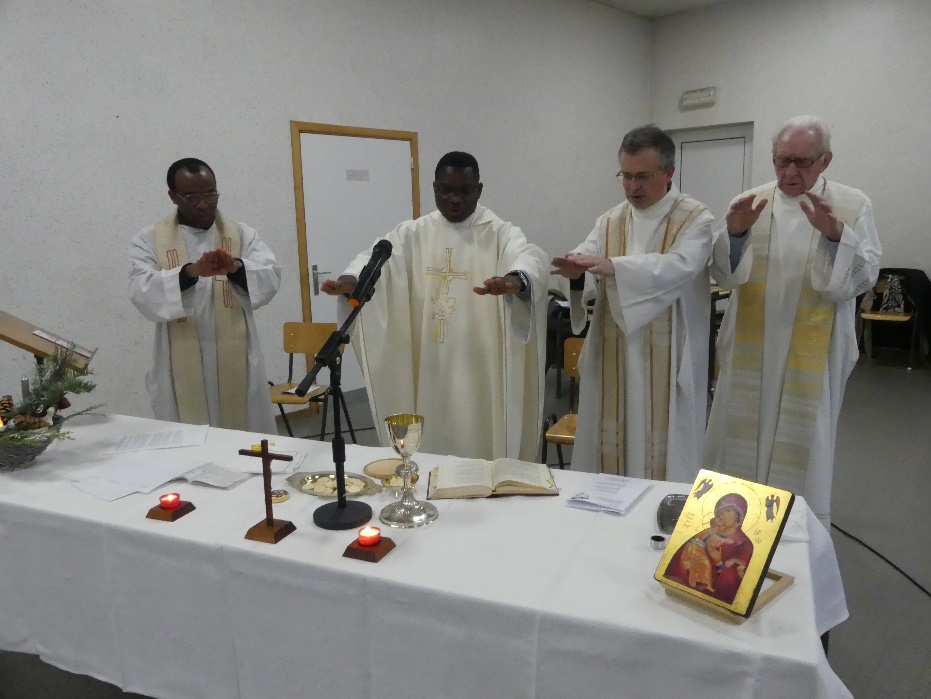       C’est déjà     un peu                        Noël1 Noël anticipé, Noël pour les aînés !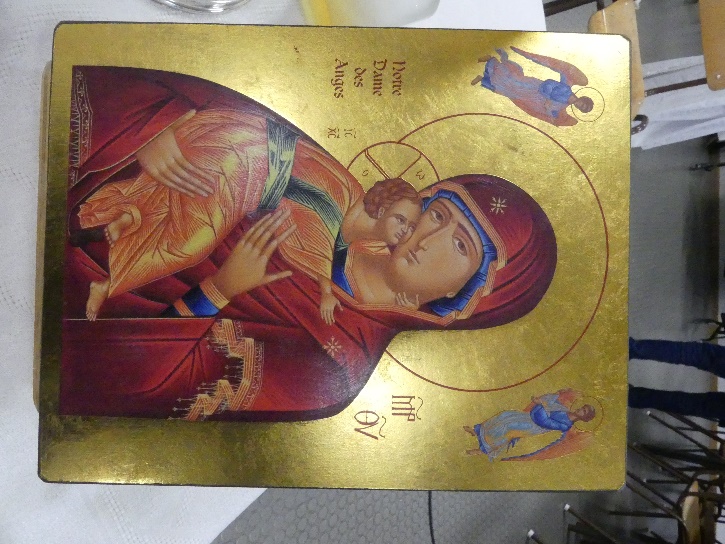 Noël en plein Avent ! C’est à Habay-le-Grand.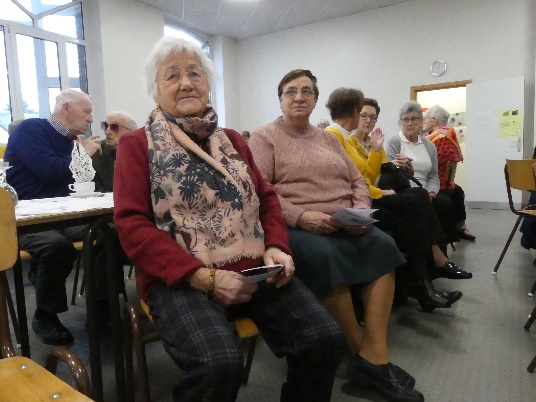 Nous nous réunissons.pour une eucharistie, en esprit de famille.C’est une tradition. 2 Quatre prêtres à l’autel rayonnants de bonheur pour ce joyeux Noël,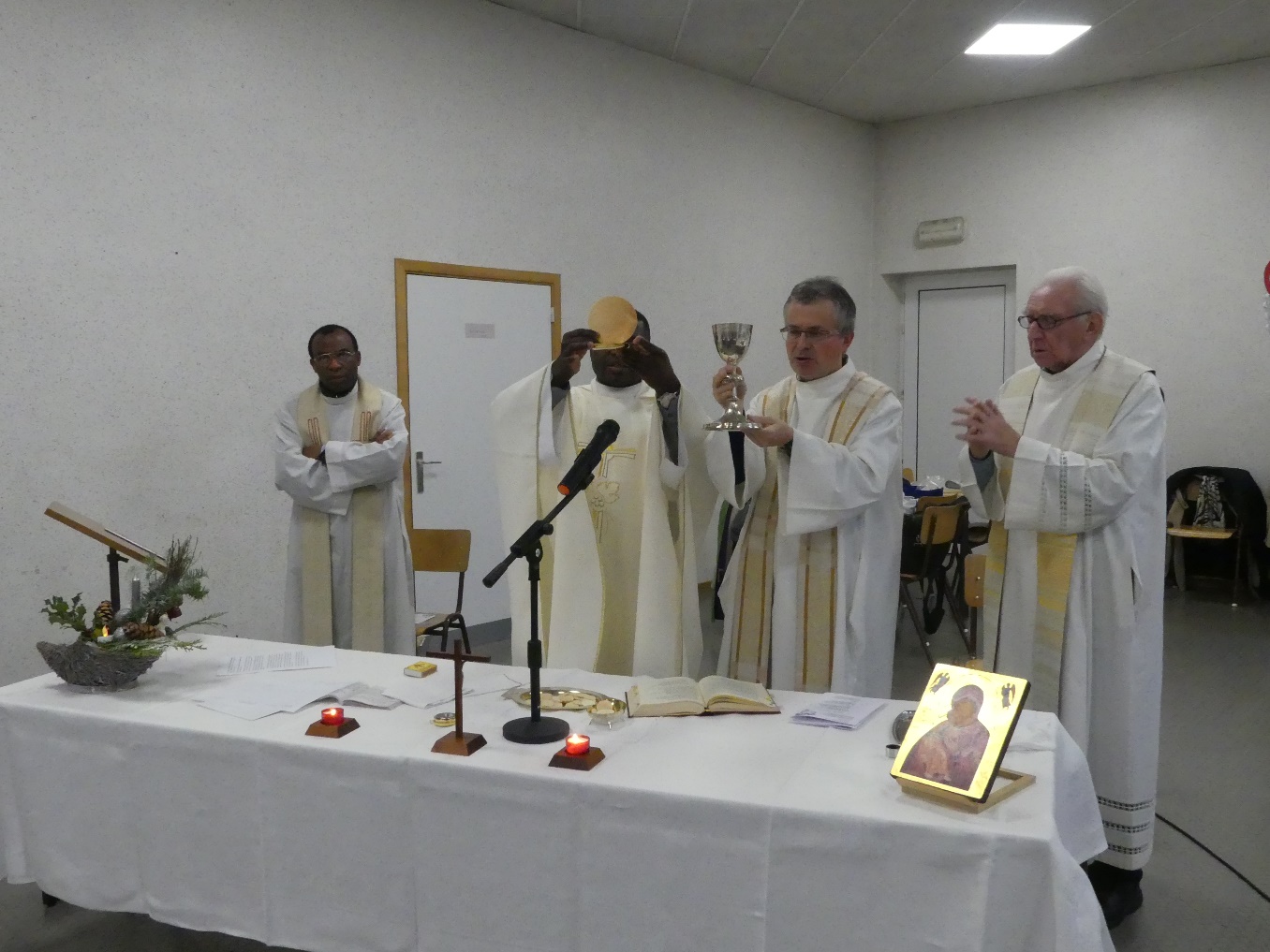 Noël tout en couleurs !La couleur liturgique, c’est aujourd’hui le blanc mais gardons la musique et les chants de l’Avent !3 « Venez, divin Messie ! » chantons-nous de tout cœur.Venez redonner vie au monde qui se meurt !Préparons la naissance 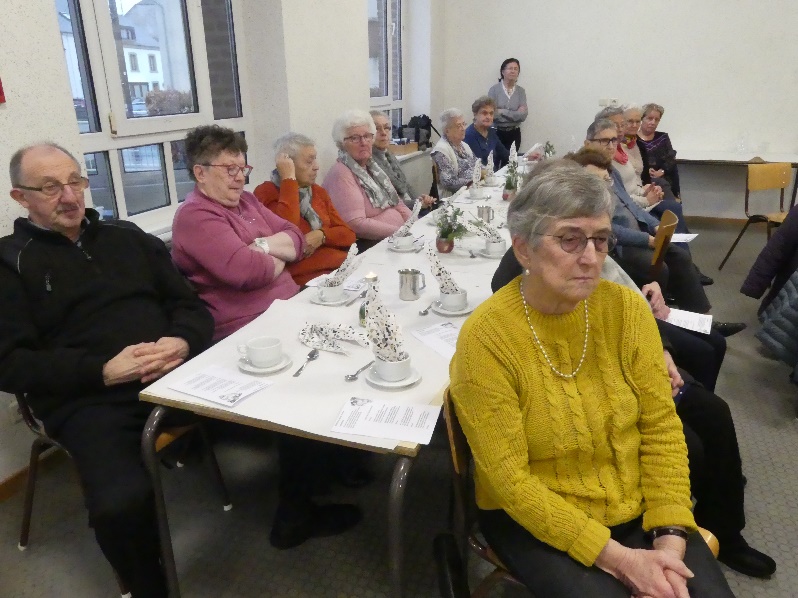 d’un monde tout nouveau ! Vivons dans l’espérance de ce grand renouveau !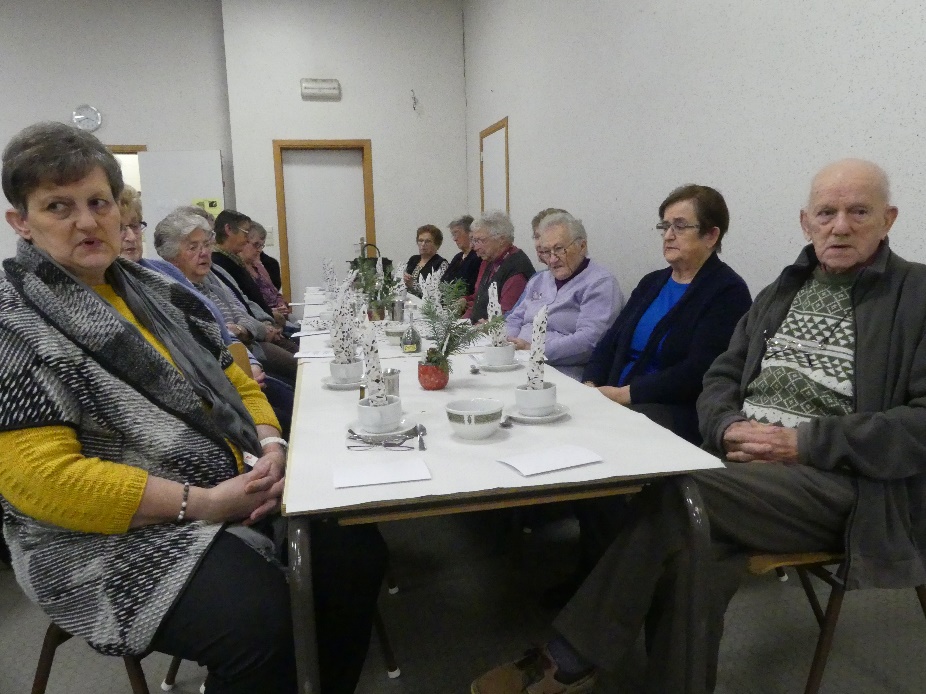 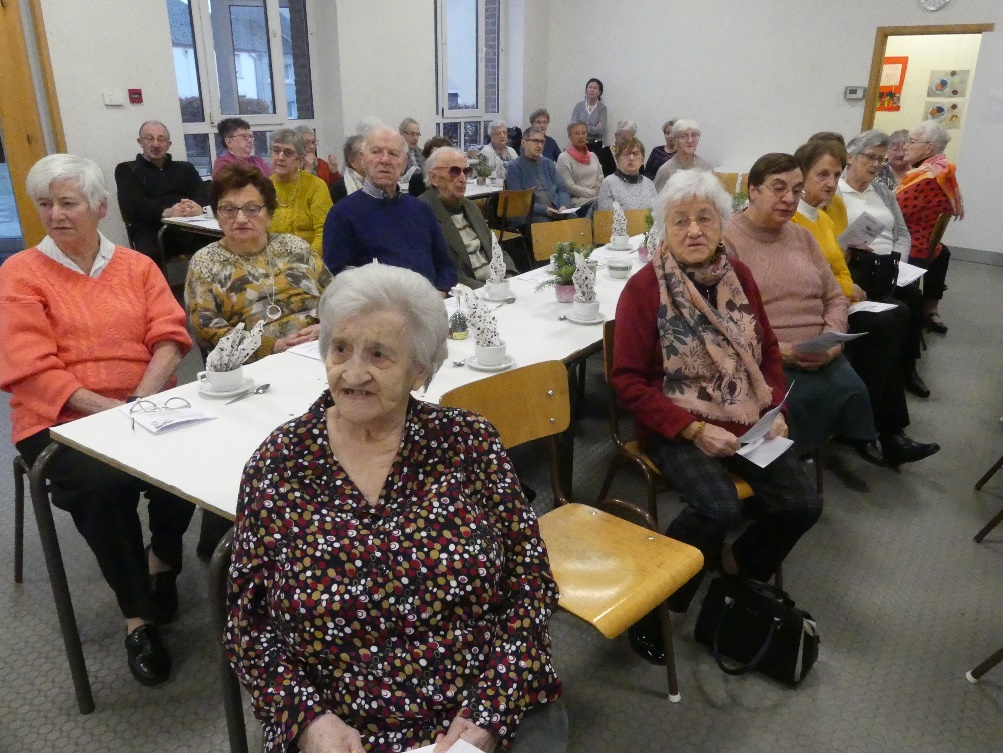 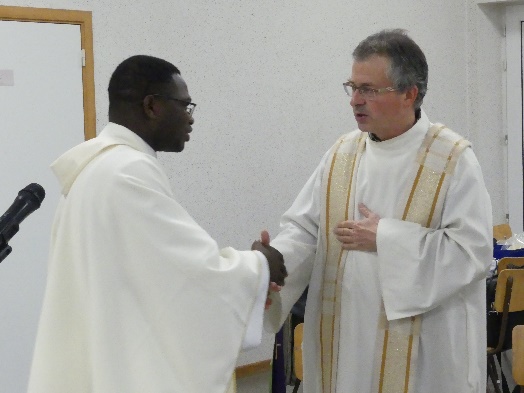 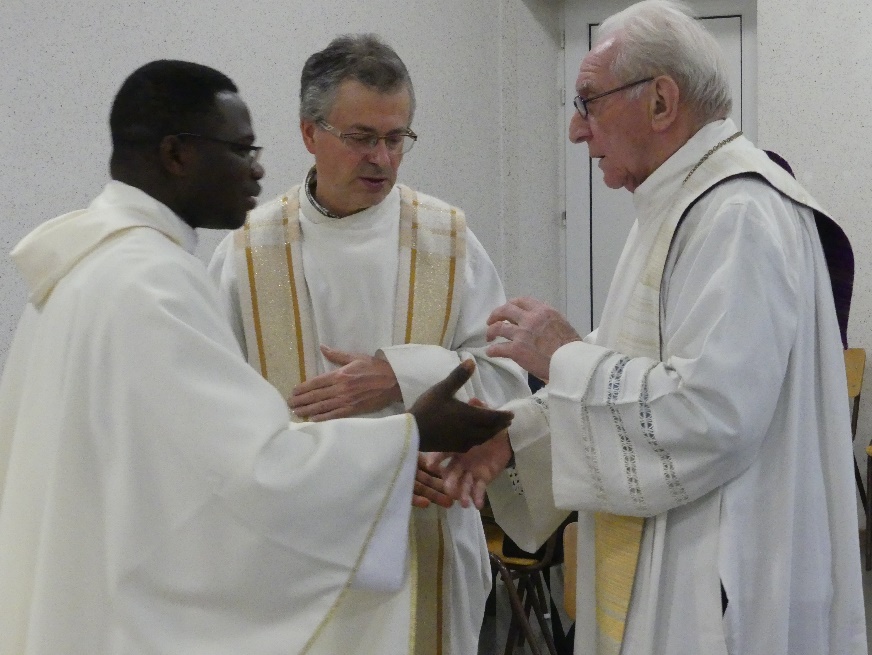 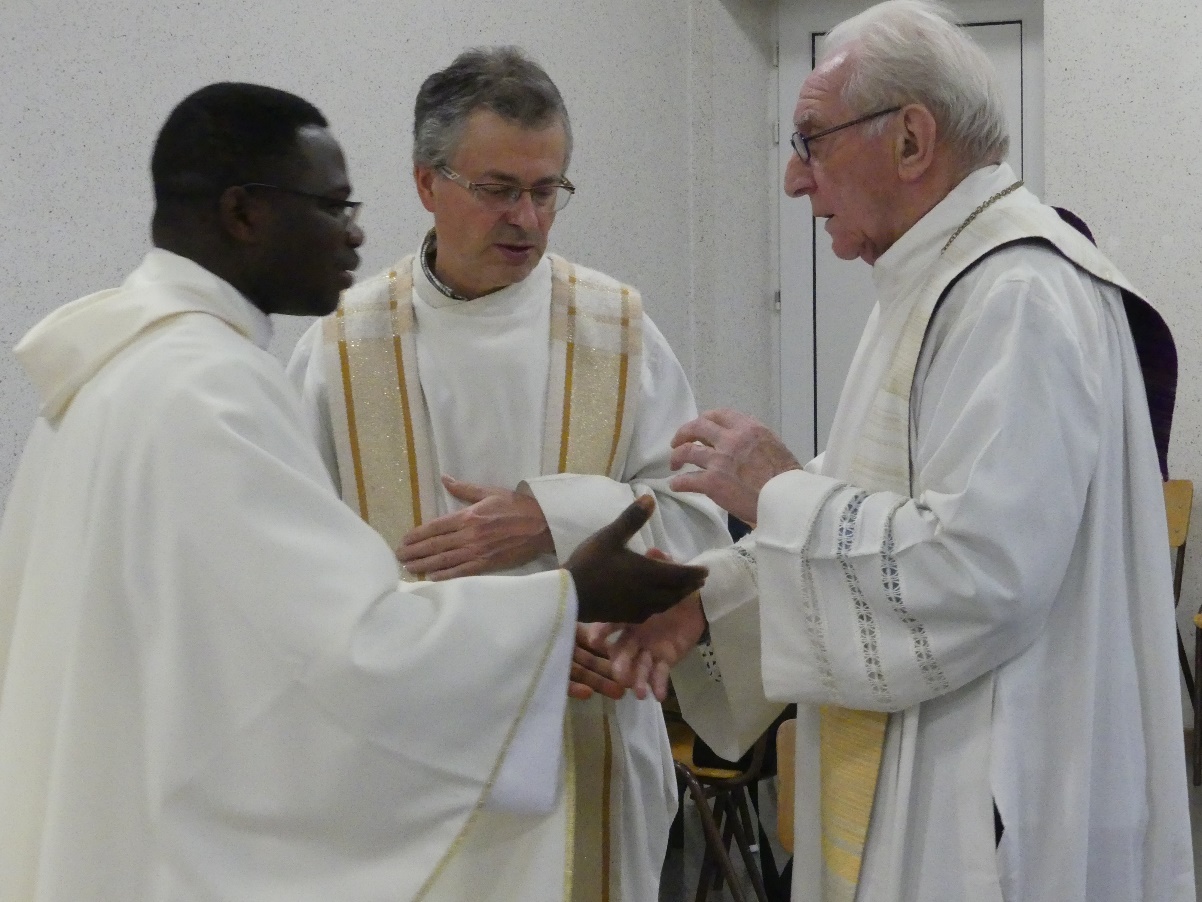 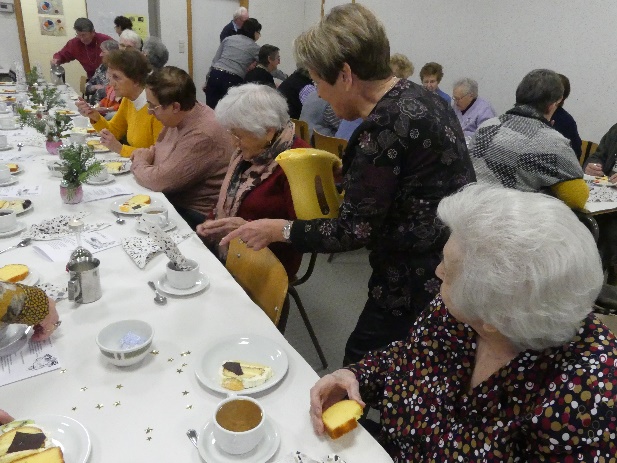 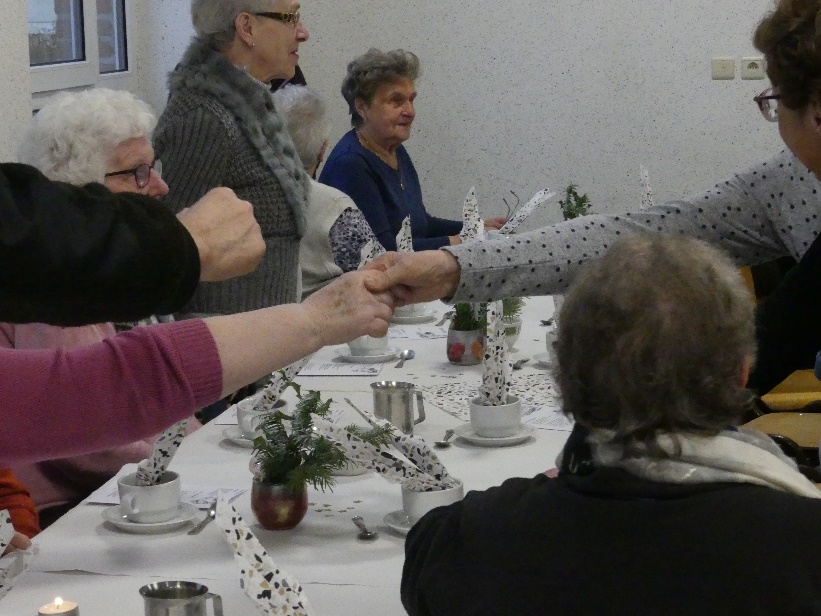 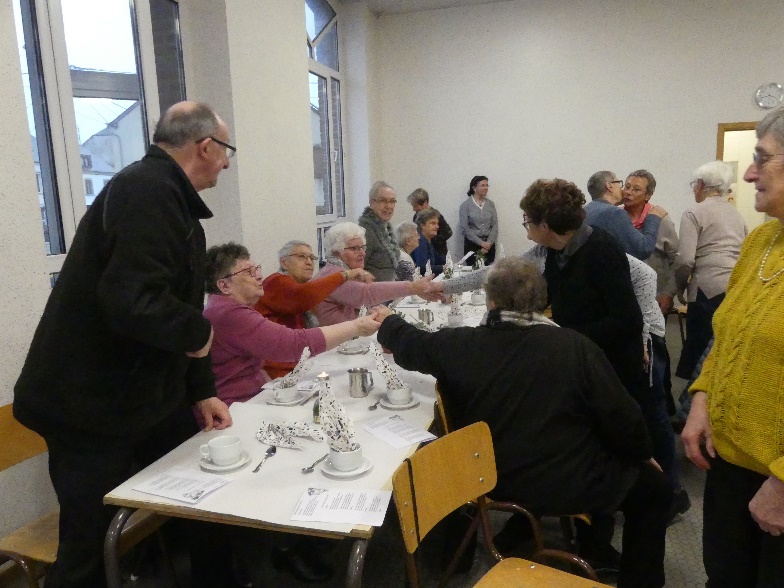 4 « Les hommes vont sur la lune. Jésus descend sur terre. » 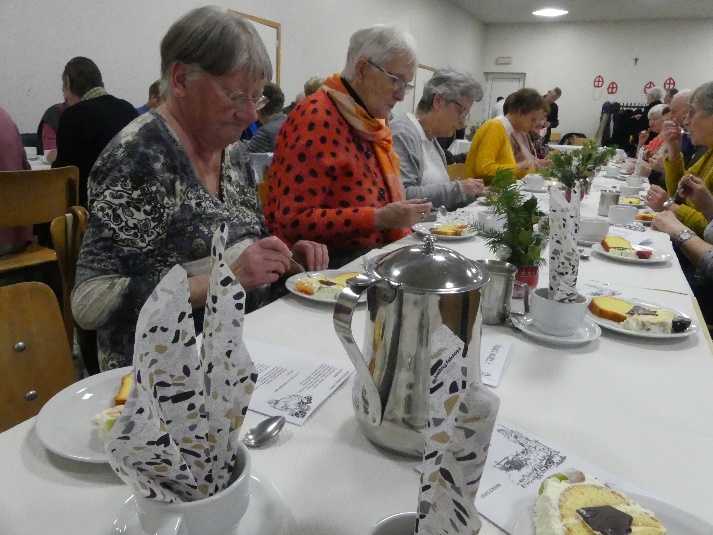 Son titre de grand frère, c’est sa seule fortune.Ô viens, Emmanuel, Jésus, Dieu avec nous !Dieu nous ouvre le ciel. C’est son rêve un peu fou.5 Ah, quelle belle homélie !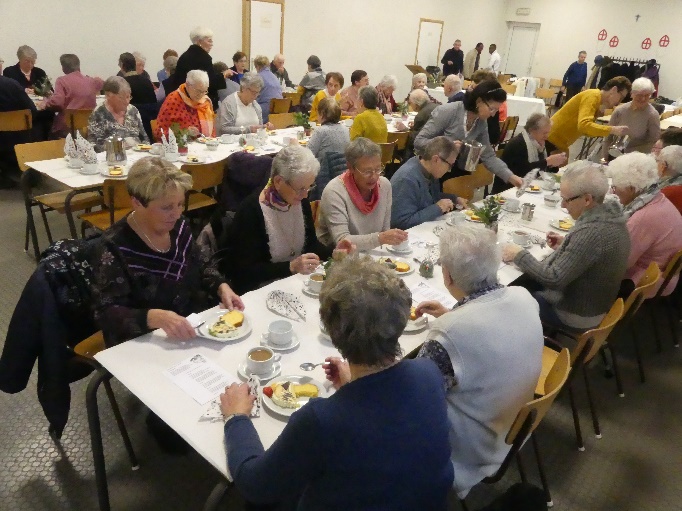 Romuald, grand merci !Vraiment, on apprécie que tu sois bien ici.Anticipons Noël !Jésus est déjà là. 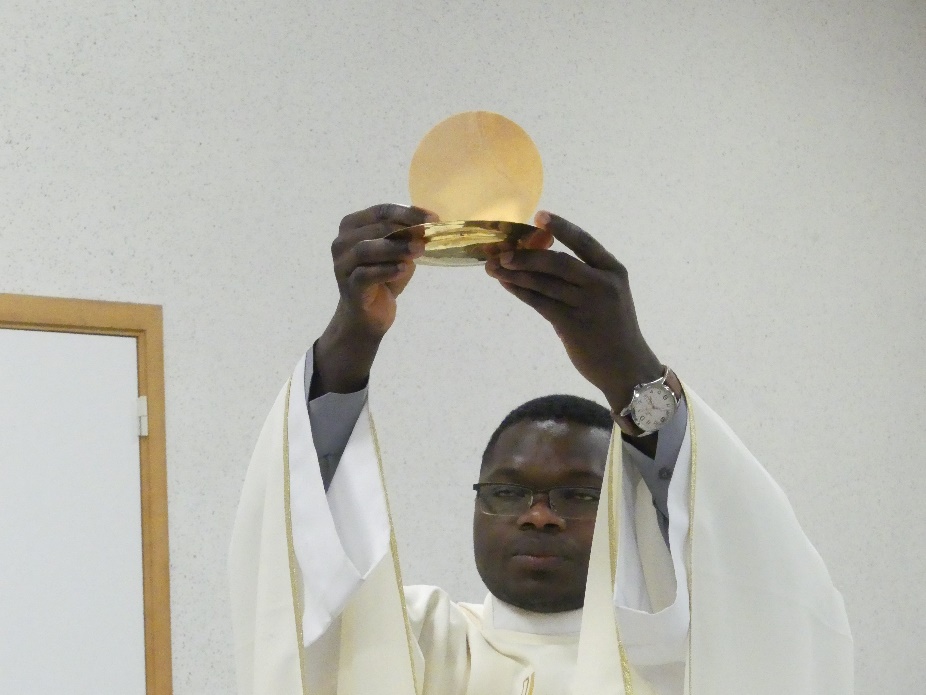 Prenons le pain du ciel !Christ vivant, le voilà !6 Que soient remerciées les dames dévouées pour la préparation  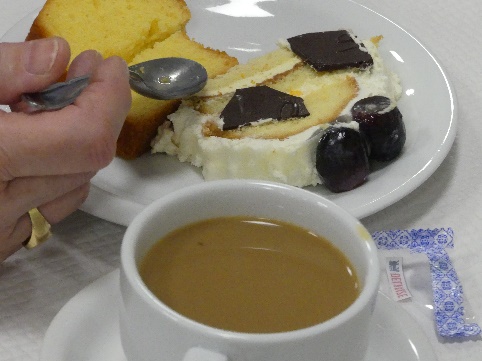 de ce p’tit réveillon !En route maintenant pour un autre Noël, un Noël éternel,   frère Robert                     nouvel avènement !